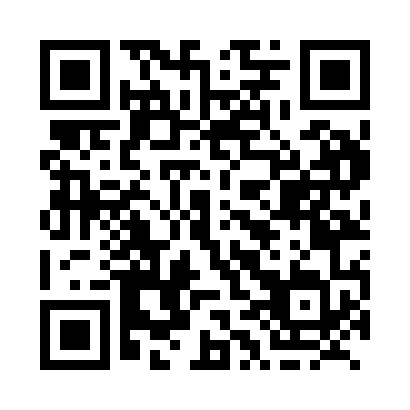 Prayer times for Pass Lake, Ontario, CanadaMon 1 Jul 2024 - Wed 31 Jul 2024High Latitude Method: Angle Based RulePrayer Calculation Method: Islamic Society of North AmericaAsar Calculation Method: HanafiPrayer times provided by https://www.salahtimes.comDateDayFajrSunriseDhuhrAsrMaghribIsha1Mon3:585:571:597:2810:0012:002Tue3:595:581:597:2810:0012:003Wed3:595:591:597:2810:0011:594Thu3:595:591:597:289:5911:595Fri4:006:002:007:289:5911:596Sat4:006:012:007:289:5811:597Sun4:016:022:007:289:5811:598Mon4:016:032:007:279:5711:599Tue4:026:042:007:279:5711:5810Wed4:026:052:007:279:5611:5811Thu4:036:052:017:269:5511:5812Fri4:036:062:017:269:5411:5713Sat4:046:072:017:269:5411:5714Sun4:056:082:017:259:5311:5715Mon4:056:102:017:259:5211:5616Tue4:066:112:017:249:5111:5617Wed4:066:122:017:249:5011:5518Thu4:086:132:017:239:4911:5319Fri4:106:142:017:239:4811:5120Sat4:126:152:017:229:4711:4921Sun4:146:162:017:229:4611:4722Mon4:166:172:017:219:4511:4523Tue4:196:192:017:209:4411:4324Wed4:216:202:017:209:4211:4125Thu4:236:212:017:199:4111:3926Fri4:256:222:017:189:4011:3727Sat4:276:242:017:189:3911:3528Sun4:296:252:017:179:3711:3229Mon4:316:262:017:169:3611:3030Tue4:346:282:017:159:3411:2831Wed4:366:292:017:149:3311:26